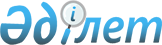 О признании утратившим силу решения маслихата Мамлютского района Северо-Казахстанской области от 10 ноября 2017 года № 20/2 "Об утверждении Правил управления бесхозяйными отходами, признанными решением суда, поступившими в коммунальную собственность Мамлютского района Северо-Казахстанской области"Решение маслихата Мамлютского района Северо-Казахстанской области от 23 июля 2021 года № 9/5. Зарегистрировано в Министерстве юстиции Республики Казахстан 6 августа 2021 года № 23887
      В соответствии со статьей 27 Закона Республики Казахстан "О правовых актах", маслихат Мамлютского района Северо-Казахстанской области РЕШИЛ:
      1. Признать утратившим силу решение маслихата Мамлютского района Северо-Казахстанской области "Об утверждении Правил управления бесхозяйными отходами, признанными решением суда, поступившими в коммунальную собственность Мамлютского района Северо-Казахстанской области" от 10 ноября 2017 года № 20/2 (зарегистрировано в Реестре государственной регистрации нормативных правовых актов под № 4377).
      2. Настоящее решение вводится в действие по истечении десяти календарных дней после дня его первого официального опубликования.
					© 2012. РГП на ПХВ «Институт законодательства и правовой информации Республики Казахстан» Министерства юстиции Республики Казахстан
				
      Секретарь маслихата
Мамлютского района
Северо-Казахстанской области

Р. Нурмуканова
